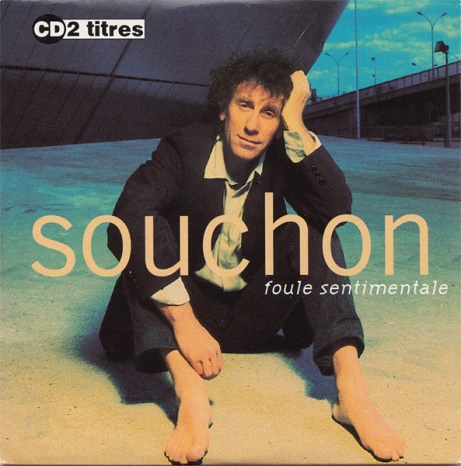 Alain SouchonFoule sentimental (1993)On l'a là la vie en rose
Le rose qu'on nous propose
D'avoir les quantités d'choses
Qui donnent envie d'autre chose
Ah et, on nous fait croire
Que le bonheur c'est d'avoir
De l'avoir plein nos armoires
Dérision de nous, dérisoiresCar, foule sentimentale
On a soif d'idéal
Attirée par les étoiles, les voiles
Que des choses pas commerciales
Foule sentimentale
Il faut voir comme on nous parle
Comme on nous parleIl se dégage
De ces cartons d'emballage
Des gens lavés, hors d'usage
Et tristes et sans aucun avantage
On nous inflige
Des désirs qui nous affligent
On nous prend faut pas déconner dès qu'on est né
Pour des cons alors qu'on estUne foule sentimentale
Avec soif d'idéal
Attirée par les étoiles, les voiles
Que des choses pas commerciales
Foule sentimentale
Il faut voir comme on nous parle
Comme on nous parleOn nous Claudia Schiffer
On nous Paul-Loup Sulitzer
Ah le mal qu'on peut nous faire
Et qui ravagea la moukère
Du ciel dévale
Un désir qui nous emballe
Pour demain nos enfants pâles
Un mieux, un rêve, un chevalFoule sentimentale
On a soif d'idéal
Attirée par les étoiles, les voiles
Que des choses pas commerciales
Foule sentimentale
Il faut voir comme on nous parle
Comme on nous parleSi parfois, ça les gène et qu'elles veulent pas
Qu'on regarde leurs guiboles, les garçons s'affolent de ça.Alors faut qu'ça tombe:
Les hommes ou bien les palombes,
Les bières, les khmers rouges,
Le moindre chevreuil qui bouge.
Fanfare bleu blanc rage,
Verres de rouge et vert de rage,
L'honneur des milices,
Tu seras un homme, mon fils.Elles, pas fières,
Sur leurs escabeaux en l'air,
Regard implorant, et ne comprenant pas tout,
Elles, dans l'grave,
La faiblesse des hommes, elles savent
Que la seule chose qui tourne sur cette terre,
C'est leurs robes légères.Rétines et pupilles,
Les garçons ont les yeux qui brillent
Pour un jeu de dupes:
Voir sous les jupes des filles,
Et la vie toute entière,
Absorbés par cette affaire,
Par ce jeu de dupes:
Voir sous les jupes des filles,
La, la, la, la, la...Paroliers : Alain SouchonParoles de Sous les jupes des filles © Universal Music Publishing Mgb France, UNIVERSAL MUSIC MGB SONGS OBO UNIVERSAL MGB FRANCE, UNIVERSAL MUSIC MGB SONGS OBO ED. ALAIN SOUCHON, BMG MUSIC PUB. FRANCE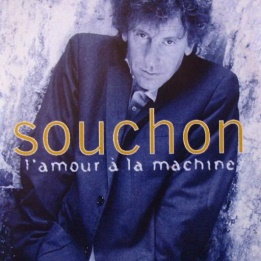 Alain SouchonL'Amour à la machine (1994)Passez notre amour à la machine.
Faites le bouillir
Pour voir si les couleurs d'origine
Peuvent revenir.
Est-ce qu'on peut ravoir à l'eau de Javel
Des sentiments,
La blancheur qu'on croyait éternelle,
Avant?Pour retrouver le rose initial
De ta joue devenue pâle,
Le bleu de nos baisers du début,
Tant d'azur perdu.Passez notre amour à la machine.
Faites le bouillir
Pour voir si les couleurs d'origine
Peuvent revenir.
Est-ce qu'on peut ravoir à l'eau de Javel
Des sentiments,
La blancheur qu'on croyait éternelle,
Avant?Foule sentimentale (la vie en rose)
On a soif d'idéal (le rose qu'on nous propose)
Attirée par les étoiles, les voiles (d'avoir les quantités d'choses)
Que des choses pas commerciales (qui donnent envie d'autre chose)
Foule sentimentale (on nous fait croire)
Il faut voir comme on nous parle (que le bonheur c'est d'avoir)
Comme on nous parle (de l'avoir plein nos armoires)Foule sentimentale (dérision de nous, dérisoires)
On a soif d'idéal (il se dégage)
Attirée par les étoiles, les voiles (le rose qu'on nous propose)
Que des choses pas commerciales (des gens lavés, hors d'usage)
Foule sentimentale (et tristes et sans aucun avantage)
Il faut voir comme on nous parle (on nous inflige)
Comme on nous parle (des désirs qui nous affligent)Foule sentimentale (on nous Claudia Schiffer)
On a soif d'idéal (on nous Paul-Loup Sulitzer)
Attirée par les étoiles, les voiles (on nous fait l'caractère)
Que des choses pas commerciales (d'avoir les quantités d'choses)
Foule sentimentale (qui donnent envie d'autre chose)
Il faut voir comme on nous parle
Comme on nous parleParoliers : Alain SouchonParoles de Foule sentimentale © Warner Chappell Music, IncAlain SouchonSous les jupes des filles (1993)Rétines et pupilles,
Les garçons ont les yeux qui brillent
Pour un jeu de dupes:
Voir sous les jupes des filles,
Et la vie toute entière,
Absorbés par cette affaire,
Par ce jeu de dupes:
Voir sous les jupes des filles.Elles, très fières,
Sur leurs escabeaux en l'air,
Regard méprisant et laissant le vent tout faire,
Elles, dans l'suave,
La faiblesse des hommes, elles savent
Que la seule chose qui tourne sur terre,
C'est leurs robes légères.On en fait beaucoup,
Se pencher, tordre son cou
Pour voir l'infortune,
À quoi nos vies se résument,
Pour voir tout l'orgueil,
Toutes les guerres avec les deuils,
La mort, la beauté,
Les chansons d'été,
Les rêves.Matisse, l'amour c'est bleu difficile,
Les caresses rouges fragiles,
Le soleil de la vie les tabasse,
Et alors, elles passent.Allez!
A la machine!Le rouge pour faire tomber la misère
De nos gentils petits grands-pères,
Noires, les mains dans les boucles blondes
Tout autour du monde.Passez notre amour à la machine.
Faites le bouillir
Pour voir si les couleurs d'origine
Peuvent revenir.
Est-ce qu'on peut ravoir à l'eau de Javel
Des sentiments,
La blancheur qu'on croyait éternelle,
Avant?Allez!
A la machine!Paroliers : Alain SouchonParoles de L'Amour à la machine © Salut Ô Éditions, SO2 Édition, Quatryo ÉditionsAlain SouchonOuvert la Nuit (2016)Il y aura les éclairs que nous voulions
Les soirs de première et les tourbillonsEt on s'en fout si
On a des soucis
Puisqu'on est aussi
Ouvert la nuitOn se demande ce que l'on devient
Ce qu'on va faire avec le jour qui vient
La mélancolie
La jolie jolie
Elle nous garde ainsi
Ouvert la nuitOn s'aime pas
Mais on s'aime
Ça ira pas
Mais ça ira quand-mêmeIl y a un singe dans la lumière des phares
Des lampions des fanfares
Il y a dans la fête
Comme une voix secrète
Qui dit toujours d'être
Ouvert la nuitOn peut se sauver par la contre allée
Ou faire l'amour dans l'armoire à balais
On peut dans la vie
Aller sans envie
Vers le jour qui suit
Ouvert la nuitOn s'aime pas
Mais on s'aime
Ça ira pas
Mais ça ira quand mêmeOuvert la nuit
Ouvert la nuitIl y aura des éclairs que nous voulions
Les soirs de première et les tourbillonsOuvert la nuit
Ouvert la nuit